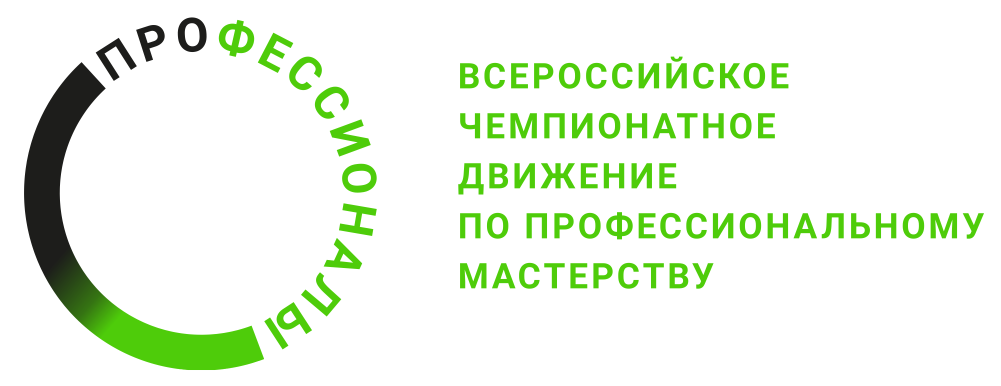 ПРОГРАММА ПРОВЕДЕНИЯ регионального этапа чемпионата Орловской областипо компетенции «Управление перевозочным процессом на железнодорожном транспорте (основная)»Общая информацияОбщая информацияПериод проведения22-27 марта 2024 годаМесто проведения и адрес площадкиОрловский филиал ПГУПСг. Орёл, ул. Студенческая, дом 2ФИО Главного экспертаКорчевая Кира АлександровнаКонтакты Главного экспертаkira2010201@yandex.ru 8(919)2647392Д-2  / «22» марта 2024 г.Д-2  / «22» марта 2024 г.09:30-09:45Проверка готовности площадки. Подписание акта приёма площадки.09:45-10:00Регистрация экспертов.10:00-12:00Брифинг экспертов, предварительный инструктаж по ОТ и ТБ, ознакомление с конкурсными местами и оборудованием. Внесение 30 % изменений в конкурсное задание.12:00-13:00Обед13.00-16.00Обсуждение системы оценивания, распределение ролей.Д-1 / «23» марта 2024 г.Д-1 / «23» марта 2024 г.09:30-09:45Сбор экспертов и конкурсантов на площадке.09:45-10:00Регистрация экспертов и конкурсантов.10:00-11:00Брифинг конкурсантов, предварительный инструктаж по ОТ и ТБ, жеребьевка.11:00-12:00Обед12:00-14:00Ознакомление с конкурсными местами и оборудованием.Д1 / «25» марта 2024 г.Д1 / «25» марта 2024 г.08:15-08:30Сбор экспертов и участников на площадке.08:30-08:45Регистрация участников и экспертов, инструктаж по ОТ и ТБ08:45-09:00Выдача и ознакомление с заданием по модулю А09:00-11:00Выполнение задания модуля А11:00-11:15Технический перерыв11:15-11:30Выдача и ознакомление с заданием по модулю Б11:30-13:30Выполнение задания модуля Б13:30-14:15Обед14:15-14:30Выдача и ознакомление с заданием по модулю В14:30-16:30Выполнение задания модуля В16:30-20:00Проведение оценки соревновательного дня. Внесение результатов в систему, подписание протоколов. Д2 / «26» марта 2024 г.Д2 / «26» марта 2024 г.08:15-08:30Сбор экспертов и участников на площадке.08:30-08:45Регистрация участников и экспертов, инструктаж по ОТ и ТБ08:45-09:00Выдача и ознакомление с заданием по модулю Г09:00-11:00Выполнение задания модуля Г11:00-11:15Технический перерыв11:15-11:30Выдача и ознакомление с заданием по модулю Д11:30-13:30Выполнение задания модуля Д13:30-14:15Обед14:15-14:30Выдача и ознакомление с заданием по модулю Е14:30-16:30Выполнение задания модуля Е16:30-20:00Проведение оценки соревновательного дня. Внесение результатов в систему, подписание протоколов. Д3 / «27» марта 2024 г.Д3 / «27» марта 2024 г.08:45-09:00Сбор экспертов и участников на площадке.09:00-09:15Регистрация участников и экспертов, инструктаж по ОТ и ТБ09:15-09:30Выдача и ознакомление с заданием по модулю Ж09:30-13:30Выполнение задания модуля Ж13:30-14:30Обед14:30-20:00Проведение оценки соревновательного дня. Внесение результатов в систему, подписание протоколов. Блокировка оценок, подписание итогового протокола.